Что сделать, чтобы не умереть? В «Темрюк-Водоканале» и «Фанагории» отчитались о проведенной работе

Представители организаций рассказали о мерах, направленных на недопущение травматизма на производстве.Внеочередное заседание районной межведомственной комиссии по охране труда состоялось 31 августа. Где обсудили необходимость соблюдения требований охраны труда при выполнении работ в водопроводных, канализационных и газовых колодцах, в том числе в замкнутых пространствах.На комиссии были заслушаны доклады представителей МУП ТГП ТР «Темрюк-Водоканал» и ОАО АПФ «Фанагория», допустивших в 2022 году несчастные случаи со смертельным исходом при осуществлении работ в колодцах. Рабочей группе комиссии была предоставлена информация о мероприятиях, проводимых указанными работодателями по устранению причин произошедших несчастных случаев и мерах направленных на недопущение случаев производственного травматизма. С информацией о ситуации в районе и мерах обеспечения безопасности при работах в водопроводных, канализационных колодцах и иных помещениях систем водоснабжения и водоотведения, в том числе в замкнутых пространствах также выступили представители ЦЗН Темрюкского района и Госинспекции труда в Краснодарском крае.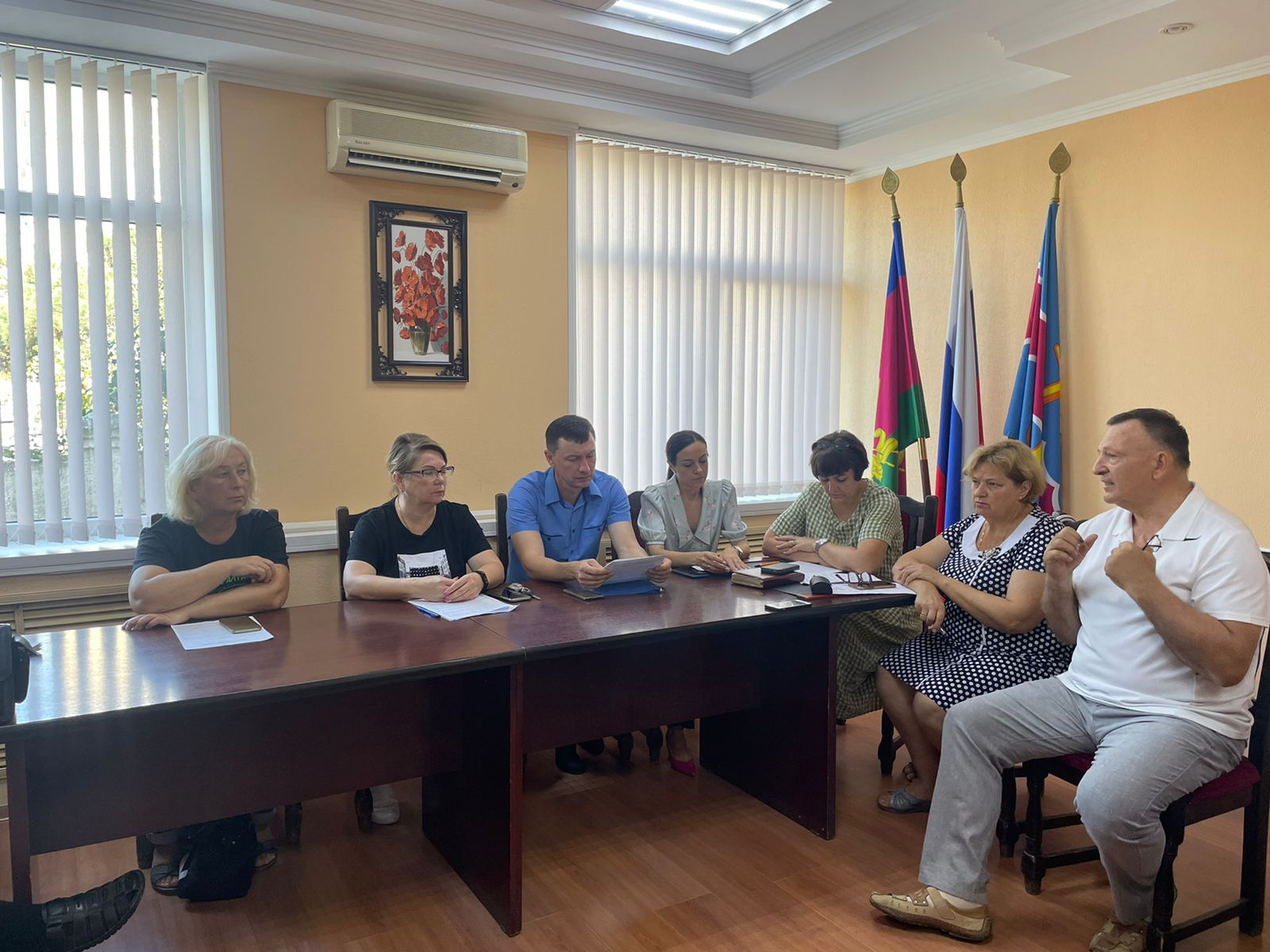 